БАШҠОРТОСТАН РЕСПУБЛИКАҺЫ                                        РЕСПУБЛИка БАШКОРТОСТАН     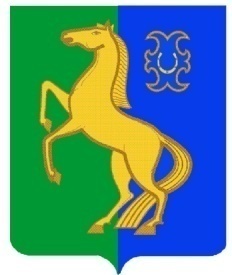      ЙƏРМƏКƏЙ районы                                             АДМИНИСТРАЦИЯ        муниципаль РАЙОНЫның                                                   сельского поселения              СПАРТАК АУЫЛ СОВЕТЫ                                                     спартакский сельсовет                                    ауыл БИЛƏмƏҺе                                                          МУНИЦИПАЛЬНОГО РАЙОНА                     ХАКИМИƏТЕ                                                                     ЕРМЕКЕЕВСКий РАЙОН452182, Спартак ауыл, Клуб урамы, 4                                                   452182, с. Спартак, ул. Клубная, 4       Тел. (34741) 2-12-71,факс 2-12-71                                                                  Тел. (34741) 2-12-71,факс 2-12-71е-mail: spartak_selsovet@maiI.ru                                              е-mail: spartak_selsovet@maiI.ru                                -                    ҠАРАР                                    № 17              ПОСТАНОВЛЕНИЕ                  « 20» март  2024 й.                                                          «20» марта  2024 г.Об утверждении  Целевой программы "Профилактика правонарушений и борьбы с преступностью на территории сельского поселения  Спартакский сельсовет муниципального района Ермекеевский район Республики Башкортостан на 2024 – 2030  годы»       Руководствуясь Федеральным законом о  06 октября 2003 года № 131-ФЗ «Об общих принципах организации местного самоуправления в Российской Федерации», с целью обеспечения безопасности на территории сельского поселения Спартакский сельсовет муниципального района Ермекеевский район Республики Башкортостан, на основании Устава сельского поселения Спартакский сельсовет, постановляю:      1. Утвердить прилагаемую Целевую программу "Профилактика правонарушений и борьбы с преступностью на территории сельского поселения  Спартакский сельсовет муниципального района Ермекеевский район Республики Башкортостан на 2024 – 2030  годы»     2. Обнародовать настоящее постановление на информационном стенде в здании администрации сельского поселения и разместить в установленном порядке на официальном сайте сельского поселения Спартакский сельсовет муниципального района Ермекеевский район Республики Башкортостан в сети «Интернет» https://spartak-sp.ru 3. Контроль за исполнением настоящего постановления оставляю за собой.Глава сельского поселения                                                           Ф.Х.Гафурова                    УТВЕРЖДЕНАПостановлением главы сельского поселения Спартакский сельсовет муниципального района Ермекеевский районРеспублики БашкортостанЦелевая программа "Профилактика правонарушений и борьбы с преступностью на территории сельского поселения  Спартакский сельсовет муниципального района Ермекеевский район Республики Башкортостан на 2024 – 2030  годы»Раздел 1. ПАСПОРТ ПРОГРАММЫРаздел 2. НАИМЕНОВАНИЕ ДОКУМЕНТОВ, РЕГЛАМЕНТИРУЮЩИХ РАЗРАБОТКУ ПРОГРАММЫПрограмма разработана в соответствии с Федеральным законом от 06.10.2003 года №131-ФЗ "Об общих принципах организации местного самоуправления в Российской Федерации".Раздел 3. ОСНОВНЫЕ ЦЕЛИ И ЗАДАЧИ ПРОГРАММЫСнижение уровня преступности, в том числе подростковой, на территории сельского поселения Спартакский сельсовет; совершенствование системы мер социальной профилактики правонарушений, направленной на активизацию борьбы с алкоголизмом, наркоманией, преступностью, безнадзорностью несовершеннолетних; совершенствование форм и методов пропаганды здорового и социально активного образа жизни, в том числе среди подростков и молодежи; выявление и устранение причин и условий, способствующих совершению преступлений и иных правонарушений; формирование позитивного общественного мнения о правоохранительной деятельности, проводимой на территории республики Башкортостан, муниципального района Ермекеевский район  и сельского поселения Спартакский сельсовет с целью повышения уровня доверия к правоохранительным органам.СРОКИ И ЭТАПЫ РЕАЛИЗАЦИИ ПРОГРАММЫПрограмма рассчитана на 2024-2026 годы.Раздел 4. ОСНОВНЫЕ РАЗДЕЛЫ ПРОГРАММЫПрограмма включает в себя четыре  основных раздела:1. Организационные мероприятия по выполнению Программы.2. Нормативное правовое обеспечение профилактики правонарушений3. Профилактика правонарушений.4. Информационно-методическое обеспечение профилактики правонарушений.   Программные мероприятия изложены в таблице №2.Раздел 5. РЕСУРСНОЕ ОБЕСПЕЧЕНИЕ ПРОГРАММЫФинансирование мероприятий Программы осуществляется за счет средств бюджета сельского поселения. Заказчик Программы с учетом выделяемых на реализацию Программы финансовых средств ежегодно уточняет целевые показатели и затраты по программным мероприятиям, механизм реализации Программы.   Объемы финансирования мероприятий по разделам Программы представлены в таблице №1.Таблица №1.  ОБЪЕМЫ ФИНАНСИРОВАНИЯ ИЗ БЮДЖЕТА АДМИНИСТРАЦИЯ СЕЛЬСКОГО ПОСЕЛЕНИЯ СПАРТАКСКИЙ СЕЛЬСОВЕТ ПО РАЗДЕЛАМ ПРОГРАММЫРаздел 6.  ОСУЩЕСТВЛЕНИЕ КОНТРОЛЯ И ОЦЕНКИ ЭФФЕКТИВНОСТИ РЕАЛИЗАЦИИ ПРОГРАММЫКонтроль и оценка эффективности реализации Программы осуществляются Администрацией сельского поселения Спартакский сельсовет, главой сельского поселения Спартакский сельсовет.Таблица №2.  ПРОГРАММНЫЕ МЕРОПРИЯТИЯПереченьСодержаниеНаименование программыЦелевая программа "Профилактика правонарушений и борьбы с преступностью на территории сельского поселения  Спартакский сельсовет муниципального района Ермекеевский район Республики Башкортостан" на 2024 – 2030  годы  (далее – Программа)Разработчик программыАдминистрация сельского поселения Спартакский сельсовет муниципального района Ермекеевский район Республики БашкортостанИсполнитель программыАдминистрация сельского поселения Спартакский сельсовет муниципального района Ермекеевский район Республики БашкортостанЦель программыОбеспечение согласованной деятельности органов местного самоуправления, правоохранительных органов и общественных объединений в сфере социальной профилактики правонарушений и обеспечения защиты прав и свобод граждан, жизненно важных интересов общества и государства на территории сельского поселения Спартакский сельсоветЗадачи программыОбеспечение взаимодействия в области организации участия граждан в охране общественного порядка на территории сельского поселения Спартакский сельсовет,  содействие правоохранительным органам в области сотрудничества с добровольными формированиями населенияСроки реализации 2024 – 2030 годыОбъемы и источники финансированияОбъем финансирования 2024-2030 годы составляет 3 тыс. рублей за счет средств бюджета сельского поселения Спартакский сельсоветОсновные мероприятия и суммы финансированияЗатраты на изготовление плакатов, информационных стендов  6,0 тыс. рублейОжидаемые результаты программыСокращение числа правонарушений и преступлений на территории сельского поселения Спартакский сельсовет. Улучшение криминогенной обстановки.Контроль за исполнением программыАдминистрация сельского поселения Спартакский сельсовет муниципального района Ермекеевский район Республики БашкортостанN п/пНаименование разделовОбъем средств1Организационные мероприятия по выполнению Программы-2Нормативное правовое обеспечение профилактики правонарушений-3Профилактика правонарушений-4Информационно-методическое обеспечение профилактики правонарушений6,0Всего6,0N
п/пСодержание мероприятияСодержание мероприятияЦель мероприятияЦель мероприятияОтветственный исполнитель и соисполнительСрок исполненияИсточники финансированияИсточники финансированияОбщая сумма1. Организационные мероприятия по выполнению Программы1. Организационные мероприятия по выполнению Программы1. Организационные мероприятия по выполнению Программы1. Организационные мероприятия по выполнению Программы1. Организационные мероприятия по выполнению Программы1. Организационные мероприятия по выполнению Программы1. Организационные мероприятия по выполнению Программы1. Организационные мероприятия по выполнению Программы1. Организационные мероприятия по выполнению Программы1.1.1.1.Изучение причин, способствующих совершению правонарушений, доведение результатов анализа до заинтересованных органов по вопросам их компетенцииОбеспечение взаимодействия административных и правоохранительных органов в области профилактики правонарушенийАдминистрация  сельского поселения Спартакский сельсоветЕжеквартальноБез дополнительного финансированияБез дополнительного финансирования-1.2.1.2.Организация совместной деятельности участкового инспектора полиции и администрации сельского поселенияОбеспечение взаимодействия административных и правоохранительных органовАдминистрация сельского поселения Спартакский сельсоветВесь периодБез дополнительного финансированияБез дополнительного финансирования-2. Профилактика правонарушений2. Профилактика правонарушений2. Профилактика правонарушений2. Профилактика правонарушений2. Профилактика правонарушений2. Профилактика правонарушений2. Профилактика правонарушений2. Профилактика правонарушений2. Профилактика правонарушений2.1. Воссоздание института социальной профилактики и вовлечение общественности в предупреждение правонарушений2.1. Воссоздание института социальной профилактики и вовлечение общественности в предупреждение правонарушений2.1. Воссоздание института социальной профилактики и вовлечение общественности в предупреждение правонарушений2.1. Воссоздание института социальной профилактики и вовлечение общественности в предупреждение правонарушений2.1. Воссоздание института социальной профилактики и вовлечение общественности в предупреждение правонарушений2.1. Воссоздание института социальной профилактики и вовлечение общественности в предупреждение правонарушений2.1. Воссоздание института социальной профилактики и вовлечение общественности в предупреждение правонарушений2.1. Воссоздание института социальной профилактики и вовлечение общественности в предупреждение правонарушений2.1. Воссоздание института социальной профилактики и вовлечение общественности в предупреждение правонарушений2.1.2.2.1.2.Организация культурно-досуговой деятельности среди населенияВоспитание здорового образа жизни населенияАдминистрация  сельского поселения Спартакский сельсоветВесь периодБез дополнительного финансированияБез дополнительного финансирования-2.1.3.2.1.3.Оказание мер социальной поддержки семьям, находящимся в социально опасном положенииПомощь семьям, находящимся в социально опасном положенииАдминистрация сельского поселения Спартакский сельсоветВесь периодБез дополнительного финансированияБез дополнительного финансирования-2.2. Профилактика правонарушений в отношении отдельных категорий лиц и по отдельным видам противоправной деятельности2.2. Профилактика правонарушений в отношении отдельных категорий лиц и по отдельным видам противоправной деятельности2.2. Профилактика правонарушений в отношении отдельных категорий лиц и по отдельным видам противоправной деятельности2.2. Профилактика правонарушений в отношении отдельных категорий лиц и по отдельным видам противоправной деятельности2.2. Профилактика правонарушений в отношении отдельных категорий лиц и по отдельным видам противоправной деятельности2.2. Профилактика правонарушений в отношении отдельных категорий лиц и по отдельным видам противоправной деятельности2.2. Профилактика правонарушений в отношении отдельных категорий лиц и по отдельным видам противоправной деятельности2.2. Профилактика правонарушений в отношении отдельных категорий лиц и по отдельным видам противоправной деятельности2.2. Профилактика правонарушений в отношении отдельных категорий лиц и по отдельным видам противоправной деятельности2.2. 1. Профилактика правонарушений несовершеннолетних и молодежи2.2. 1. Профилактика правонарушений несовершеннолетних и молодежи2.2. 1. Профилактика правонарушений несовершеннолетних и молодежи2.2. 1. Профилактика правонарушений несовершеннолетних и молодежи2.2. 1. Профилактика правонарушений несовершеннолетних и молодежи2.2. 1. Профилактика правонарушений несовершеннолетних и молодежи2.2. 1. Профилактика правонарушений несовершеннолетних и молодежи2.2. 1. Профилактика правонарушений несовершеннолетних и молодежи2.2. 1. Профилактика правонарушений несовершеннолетних и молодежи2.2.1.1.2.2.1.1.Проведение анализа состояния преступности и правонарушений несовершеннолетних граждан сельского поселения Спартакский сельсоветОрганизация мероприятий по предупреждению детской преступностиАдминистрация сельского поселения Спартакский сельсовет, КДН при администрации сельского поселенияЕжеквартальноБез дополнительного финансированияБез дополнительного финансирования-2.2.1.2.2.2.1.2.Формирование базы данных по детям, нуждающимся в социальной помощи и медико-психологической поддержке, по безнадзорным детямКоординация и повышение эффективности профилактики безнадзорности и совершение правонарушений среди несовершеннолетнихАдминистрация сельского поселения Спартакский сельсовет, КДН при администрации сельского поселения, МБОУ СОШ с. Суккулово  (по согласованию)Весь периодБез дополнительного финансированияБез дополнительного финансирования-2.2.1.3.2.2.1.3.Принятие мер по выявлению и устранению причин и условий, способствующих безнадзорности, правонарушениям и антиобщественным действиям несовершеннолетнихПрофилактика правонарушений несовершеннолетнихАдминистрация сельского поселения Спартакский сельсовет, КДН при администрации сельского поселенияВесь периодБез дополнительного финансированияБез дополнительного финансирования-2.2.1.4.2.2.1.4.Содействие в привлечении к уголовной или административной ответственности родителей или лиц, их замещающих, иных взрослых лиц, вовлекающих подростков в совершение преступлений или антиобщественных действийПрофилактика правонарушений несовершеннолетнихАдминистрация сельского поселения Спартакский сельсовет, УУП (по согласованию)Весь периодБез дополнительного финансированияБез дополнительного финансирования-2.2.1.7.2.2.1.7.Организация комплексных оздоровительных, спортивно-массовых и агитационно-пропагандистских мероприятий (спортивных праздников и вечеров, олимпиад, экскурсий, дней здоровья и спорта и т. д.)Воспитание здорового образа жизни несовершеннолетних и молодежиАдминистрация сельского поселения Спартакский сельсовет, МБОУ СОШ с. Суккулово  (по согласованию)Весь периодБез дополнительного финансированияБез дополнительного финансирования-2.2.1.8.2.2.1.8.Содействие в организации работы летних пришкольных лагерей для учащихся школОрганизация досуга несовершеннолетнихАдминистрация сельского поселения Спартакский сельсовет, КДН при администрации сельского поселенияВ летнее времяБез дополнительного финансированияБез дополнительного финансирования-2.2.1.9.2.2.1.9.Создание рабочих мест для подростков "группы риска", организация временного трудоустройства несовершеннолетних граждан в возрасте от 14 до 18 летОказание помощи в трудоустройстве подростков "группы риска"Администрация сельского поселения Спартакский сельсовет, КДН при администрации сельского поселенияМай—августБез дополнительного финансированияБез дополнительного финансирования-2.2. 2. Профилактика правонарушений среди лиц, проповедующих экстремизм, подготавливающих и замышляющих совершение террористических актов2.2. 2. Профилактика правонарушений среди лиц, проповедующих экстремизм, подготавливающих и замышляющих совершение террористических актов2.2. 2. Профилактика правонарушений среди лиц, проповедующих экстремизм, подготавливающих и замышляющих совершение террористических актов2.2. 2. Профилактика правонарушений среди лиц, проповедующих экстремизм, подготавливающих и замышляющих совершение террористических актов2.2. 2. Профилактика правонарушений среди лиц, проповедующих экстремизм, подготавливающих и замышляющих совершение террористических актов2.2. 2. Профилактика правонарушений среди лиц, проповедующих экстремизм, подготавливающих и замышляющих совершение террористических актов2.2. 2. Профилактика правонарушений среди лиц, проповедующих экстремизм, подготавливающих и замышляющих совершение террористических актов2.2. 2. Профилактика правонарушений среди лиц, проповедующих экстремизм, подготавливающих и замышляющих совершение террористических актов2.2. 2. Профилактика правонарушений среди лиц, проповедующих экстремизм, подготавливающих и замышляющих совершение террористических актов-2.2.2.1.2.2.2.1.Осуществление комплекса мероприятий по выявлению и пресечению изготовления, распространения литературы, аудио и видеоматериалов экстремистского толка, пропагандирующих разжигание национальной, расовой и религиозной враждыПрофилактика правонарушений среди лиц, проповедующих экстремизмАдминистрация сельского поселения Спартакский сельсовет, УУП (по согласованию)Весь периодБез дополнительного финансированияБез дополнительного финансирования2.2. 3. Профилактика нарушений законодательства о гражданстве, предупреждение и пресечение нелегальной миграции2.2. 3. Профилактика нарушений законодательства о гражданстве, предупреждение и пресечение нелегальной миграции2.2. 3. Профилактика нарушений законодательства о гражданстве, предупреждение и пресечение нелегальной миграции2.2. 3. Профилактика нарушений законодательства о гражданстве, предупреждение и пресечение нелегальной миграции2.2. 3. Профилактика нарушений законодательства о гражданстве, предупреждение и пресечение нелегальной миграции2.2. 3. Профилактика нарушений законодательства о гражданстве, предупреждение и пресечение нелегальной миграции2.2. 3. Профилактика нарушений законодательства о гражданстве, предупреждение и пресечение нелегальной миграции2.2. 3. Профилактика нарушений законодательства о гражданстве, предупреждение и пресечение нелегальной миграции2.2. 3. Профилактика нарушений законодательства о гражданстве, предупреждение и пресечение нелегальной миграции2.2.3.1.2.2.3.1.Осуществление оперативно-профилактических мероприятий по выявлению проживания иностранных граждан и лиц без гражданства, с целью выявления незаконных мигрантов, нелегальной иностранной рабочей силы и работодателей, нарушающих трудовое и миграционное законодательствоОбеспечение требований законодательства РФ в области миграционной политикиАдминистрация сельского поселения Спартакский сельсовет, УУП (по согласованию)Весь периодБез дополнительного финансированияБез дополнительного финансирования-2.2.3.2.2.2.3.2.Содействие органам УФМС по применению мер административного и уголовного воздействия к юридическим и физическим лицам, нарушающим миграционное законодательствоОбеспечение требований законодательства РФ в области миграционной политикиАдминистрация сельского поселения Спартакский сельсовет, УУП (по согласованию)Весь периодБез дополнительного финансированияБез дополнительного финансирования-2.2. 4. Профилактика правонарушений, связанных с незаконным оборотом наркотиков2.2. 4. Профилактика правонарушений, связанных с незаконным оборотом наркотиков2.2. 4. Профилактика правонарушений, связанных с незаконным оборотом наркотиков2.2. 4. Профилактика правонарушений, связанных с незаконным оборотом наркотиков2.2. 4. Профилактика правонарушений, связанных с незаконным оборотом наркотиков2.2. 4. Профилактика правонарушений, связанных с незаконным оборотом наркотиков2.2. 4. Профилактика правонарушений, связанных с незаконным оборотом наркотиков2.2. 4. Профилактика правонарушений, связанных с незаконным оборотом наркотиков2.2. 4. Профилактика правонарушений, связанных с незаконным оборотом наркотиков2.2.4.1.2.2.4.1.Обследование территории поселения в целях выявления мест произрастания наркосодержащих растенийПрофилактика наркомании и незаконного распространения наркотиков на территории сельского поселенияАдминистрация сельского поселения Спартакский сельсовет, УУП (по согласованию)Май—октябрьБез дополнительного финансированияБез дополнительного финансирования-2.2.4.2.2.2.4.2.Участие в акциях по профилактике наркомании "Молодежь против наркотиков" в средних образовательных школах поселения, конкурса рисунков и плакатов по антинаркотической тематике "Я выбираю жизнь"Профилактика наркомании среди несовершеннолетних и молодежиАдминистрация сельского поселения Спартакский сельсовет, МБОУ СОШ с. Суккулово (по согласованию)Без дополнительного финансированияБез дополнительного финансирования-2.2. 5. Профилактика правонарушений среди лиц, освободившихся из мест лишения свободы2.2. 5. Профилактика правонарушений среди лиц, освободившихся из мест лишения свободы2.2. 5. Профилактика правонарушений среди лиц, освободившихся из мест лишения свободы2.2. 5. Профилактика правонарушений среди лиц, освободившихся из мест лишения свободы2.2. 5. Профилактика правонарушений среди лиц, освободившихся из мест лишения свободы2.2. 5. Профилактика правонарушений среди лиц, освободившихся из мест лишения свободы2.2. 5. Профилактика правонарушений среди лиц, освободившихся из мест лишения свободы2.2. 5. Профилактика правонарушений среди лиц, освободившихся из мест лишения свободы2.2. 5. Профилактика правонарушений среди лиц, освободившихся из мест лишения свободы2.2.5.1.2.2.5.1.Оказание мер социальной поддержки, содействие в оформлении и получении регистрации, полисов обязательного медицинского страхования, устройстве на работу лицам, освободившимся из мест лишения свободыОказание помощи в социальной адаптации лицам, освободившимся из мест лишения свободыАдминистрация сельского поселения Спартакский сельсовет, УУП (по согласованию)Весь периодБез дополнительного финансированияБез дополнительного финансирования-2.2. 6. Профилактика правонарушений в общественных местах и на улицах2.2. 6. Профилактика правонарушений в общественных местах и на улицах2.2. 6. Профилактика правонарушений в общественных местах и на улицах2.2. 6. Профилактика правонарушений в общественных местах и на улицах2.2. 6. Профилактика правонарушений в общественных местах и на улицах2.2. 6. Профилактика правонарушений в общественных местах и на улицах2.2. 6. Профилактика правонарушений в общественных местах и на улицах2.2. 6. Профилактика правонарушений в общественных местах и на улицах2.2. 6. Профилактика правонарушений в общественных местах и на улицах2.2.6.12.2.6.1Организация постоянного патрулирования в местах массового отдыха молодежи и населенияПрофилактика правонарушенийАдминистрация сельского поселения Спартакский сельсовет, УУП (по согласованию), МБОУ СОШ с. Суккулово (по согласованию)Весь периодБез дополнительного финансированияБез дополнительного финансирования-3. Информационно-методическое обеспечение профилактики правонарушений3. Информационно-методическое обеспечение профилактики правонарушений3. Информационно-методическое обеспечение профилактики правонарушений3. Информационно-методическое обеспечение профилактики правонарушений3. Информационно-методическое обеспечение профилактики правонарушений3. Информационно-методическое обеспечение профилактики правонарушений3. Информационно-методическое обеспечение профилактики правонарушений3. Информационно-методическое обеспечение профилактики правонарушений3. Информационно-методическое обеспечение профилактики правонарушений3.1.3.1.Организация проведения отчетов участковых уполномоченных полиции перед населениемИнформирование граждан сельского поселения Спартакский сельсовет о работе участкового уполномоченного полицииАдминистрация сельского поселения Спартакский сельсоветВесь периодБез дополнительного финансированияБез дополнительного финансирования-3.2.3.2.Организация в средствах массовой информации пропаганды патриотизма, здорового образа жизни подростков и молодежи, их ориентация на духовные ценности, поддержку семьиВоспитание здорового образа жизни и патриотизма среди подростковАдминистрация сельского поселения Спартакский сельсоветВесь периодБез дополнительного финансированияБез дополнительного финансирования-3.3.3.3.Информирование граждан о способах и средствах правомерной защиты от преступных и иных посягательств путем проведения соответствующей разъяснительной работыИнформирование граждан сельского поселения по профилактике преступности среди молодежиАдминистрация сельского поселения Спартакский сельсоветВесь периодБез дополнительного финансированияБез дополнительного финансирования-3.5.3.5.Изготовление и размещение полиграфической продукции (календари, плакаты, памятки и другие виды) по вопросам профилактики правонарушенийПрофилактика преступностиАдминистрация сельского поселения Спартакский сельсоветВесь периодБюджет сельского поселенияБюджет сельского поселения6,0